Speak: Melinda Character Analysis 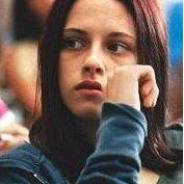 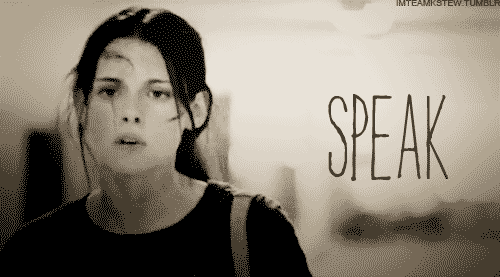  Identify and describe how a character’s traits, motivations or feelings contribute to the resolution of the story.
